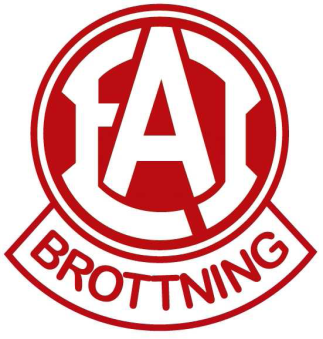 Till dig som sålt Kol/Briketter/Grilltillbehör för EAI-BrottningDin beställning levereras hemma hos Sandra och Robin den 24 april mellan kl 15,00-19,00.Adress: Mossavägen 23Betalning:
Sker via bankgiro 434-8108Eller Swish: 0704772151Senast den 30 april vill vi ha in betalningen för din försäljning!Stort Tack för din insats!/EAI-Brottning